                  АДМИНИСТРАЦИЯ КАРГАСОКСКОГО РАЙОНА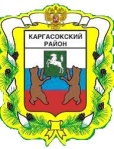 РАЙОННАЯ МЕЖВЕДОМСТВЕННАЯ КОМИССИЯ ПО ПРЕДУПРЕЖДЕНИЮ И ЛИКВИДАЦИИ ЧРЕЗВЫЧАЙНЫХ СИТУАЦИЙ И ОБЕСПЕЧЕНИЮ ПОЖАРНОЙ БЕЗОПАСНОСТИ__________________________________________________________________ПРОТОКОЛ  заседания комиссии по предупреждению и ликвидации чрезвычайных ситуаций и обеспечению пожарной безопасности Администрации Каргасокского района 17.03.2020      10.00   ул. Пушкина, д. 31, с. Каргасок, актовый зал                         № 5              ПРЕДСЕДАТЕЛЬСТВУЮЩИЙ НА ЗАСЕДАНИИ                       Монголин Сергей Владимирович - заместитель Главы Каргасокского района по                       вопросам жизнеобеспечения, заместитель председателя комиссии                         ПРИНИМАЮТ УЧАСТИЕ В РАБОТЕ ЗАСЕДАНИЯ:                                                             Члены КЧС Повестка:О согласовании и утверждении Плана мероприятий по защите населения итерриторий населённых пунктов МО "Каргасокский район" от лесных пожаров в 2020 году. СЛУШАЛИ: Монголина С.В. – заместителя Главы Каргасокского района по вопросамжизнеобеспечения района;         РЕШИЛИ:Принять к сведению информацию Монголина С.В.        1.2 Утвердить: -план мероприятий по защите населения и территорий населённых пунктов МО "Каргасокский район" от лесных пожаров в 2020 году (приложение 1);- состав оперативного штаба по координации действий и борьбы с лесными пожарами на территории МО «Каргасокский район» (приложение 2);- схему взаимодействия ТП РСЧС МО "Каргасокский район"(приложение 3).  2. Главному специалисту по ГО и ЧС Кудряшову А.Г.:- в срок до 01.04.2020 года подготовить распоряжение Администрации Каргасокского района о подготовке к пожароопасному периоду и организации тушения пожаров в лесах на территории Каргасокского района в 2020 году.- в срок до 03.04.2020 года подготовить письмо в Томскую базу авиационной охраны лесов о количестве сил и средств, базирующихся в Каргасокском районе на постоянной основе.	3. Рекомендовать главам сельских поселений подготовить реестр тяжелой бульдозерной, вездеходной, землеройной, водовозной техники, тралов, речных судов на подведомственных территориях для возможного применения при тушении природных пожаров. Информацию предоставить главному специалисту ГО ЧС администрации Каргасокского района.Срок исполнения: 10 апреля 2020 года         Заместитель Главы Каргасокского района,         заместитель председателя комиссии                                                            С.В. МонголинСекретарь комиссии                                                                                      А.Г. Кудряшов